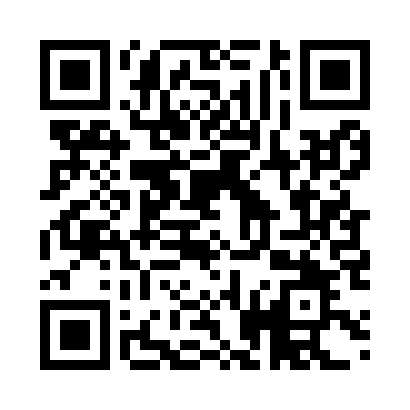 Prayer times for Ziga, Burkina FasoWed 1 May 2024 - Fri 31 May 2024High Latitude Method: NonePrayer Calculation Method: Muslim World LeagueAsar Calculation Method: ShafiPrayer times provided by https://www.salahtimes.comDateDayFajrSunriseDhuhrAsrMaghribIsha1Wed4:295:4312:003:116:187:282Thu4:285:4212:003:126:187:283Fri4:285:4212:003:126:187:284Sat4:275:4212:003:136:197:295Sun4:275:4112:003:136:197:296Mon4:265:4112:003:146:197:297Tue4:265:4112:003:146:197:308Wed4:255:4012:003:156:197:309Thu4:255:4012:003:156:207:3010Fri4:245:4012:003:166:207:3111Sat4:245:3912:003:166:207:3112Sun4:235:3912:003:176:207:3113Mon4:235:3912:003:176:217:3214Tue4:235:3912:003:186:217:3215Wed4:225:3812:003:186:217:3316Thu4:225:3812:003:196:217:3317Fri4:225:3812:003:196:227:3318Sat4:215:3812:003:206:227:3419Sun4:215:3812:003:206:227:3420Mon4:215:3712:003:216:227:3521Tue4:205:3712:003:216:237:3522Wed4:205:3712:003:216:237:3523Thu4:205:3712:003:226:237:3624Fri4:205:3712:003:226:247:3625Sat4:205:3712:003:236:247:3726Sun4:195:3712:003:236:247:3727Mon4:195:3712:013:246:247:3728Tue4:195:3712:013:246:257:3829Wed4:195:3712:013:246:257:3830Thu4:195:3712:013:256:257:3931Fri4:195:3712:013:256:267:39